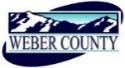 PUBLIC NOTICE is hereby given that the Board of Commissioners of Weber County, Utah will hold a regular commission meeting in the Commission Chambers of the Weber Center, 2380 Washington Boulevard, Ogden, Utah, commencing at 10:00 a.m. on Tuesday, the 5th day of December, 2017.   The agenda for the meeting consists of the following: A.	Welcome – Commissioner EbertB. 	Invocation – C.	Pledge of Allegiance – Stacy SkeenD.	Thought of the Day – Commissioner HarveyE.	Presentation	1.	Presentation of a resolution of the County Commissioners of Weber County to recognize the 	final week of October to be Opioid Addiction Awareness Week.		Presenter: Commissioner Ebert	2.	Presentation of eight Armored Plates for deputies to wear that protect against rifle fire.		Presenters: Blue Line Ladies	3.	Recognition of Ron Bullock Award Recipients Craig Browne-Outstanding Building Official and 	Michael Bosch -Outstanding Plan Reviewer/Inspector. 		Presenter: Sean Wilkinson	4.	Presentation of the Ogden-Weber Convention Visitors Bureau Annual Marketing Plan.		Presenter: Sara ToliverF.	Consent Items 	1.	Request for approval of warrants #1280-1287 and #423354-423524 in the amount of 	$1,636,578.77.	2.	Request for approval of purchase orders in the amount of $239,411.57.	3.	Request for approval to set the date of January 2, 2017 at 10:00 a.m. for a public hearing to 	discuss and take public comment on a proposal to amend the following section of Weber 	County Code: PRUD Area and Residential Density Regulations (108-5-5) to offer more flexibility 	to the number of allowed dwelling units in a PRUD and to increase open space requirements in 	exchange for the flexibility.	4.	Request for approval of new beer licenses.	5.	Request for approval of new business licenses.	6.	Request for approval of ACH payment to US Bank in amount of $114,260.78 for purchasing 	card transactions made through the billing cycle ending November 27, 2017.	7.	Request for approval of a retirement agreement by and between Weber County and Val Schultz.	8.	Request for approval to ratify a contract by and between Weber County and Fire & Ice 	Productions, Inc. for additional days of filming on the North Ogden Divide.G.	Action Items 	1.	Request for approval of a contract by and between Weber County and the Weber School District 	for the STEM Fair to be held at the Golden Spike Event Center.		Presenter: Duncan Olsen	2.	Request for approval of a contract by and between Weber County and the Weber State 	University Rodeo Team for the 2018 Weber State Rodeo to be held at the Golden Spike Event 	Center.		Presenter: Duncan Olsen	3.	Request for approval of a contract by and between Weber County and the Weber State 	University Rodeo Team for approval for the team to hold their practices at the Golden Spike 	Event Center January-March 2018.		Presenter: Duncan Olsen		H.	Public Comments (Please limit comments to 3 minutes)I.        AdjournCERTIFICATE OF POSTINGThe undersigned duly appointed Administrative Assistant in the County Commission Office does hereby certify that the about Notice and Agenda were posted as required by law this 4th day of December 2017.							___________________________							Shelly HalacyIn compliance with the Americans with Disabilities Act, persons needing auxiliary services for these meetings should call the Weber County Commission Office at 801-399-8406 at least 24 hours prior to the meeting. This meeting is streamed live. (To see attached documents online: http://www.webercountyutah.gov/Transparency/commission_meetings.php, click on highlighted words)                   